Παρακαλώ δεχθείτε την αίτησή μου για εκπόνηση Διδακτορικής Διατριβής στο Τμήμα Επιστήμης Φυσικής Αγωγής και Αθλητισμού της Σχολής Επιστήμης Φυσικής Αγωγής και Αθλητισμού του Δημοκριτείου Πανεπιστημίου Θράκης.Συνημμένα υποβάλλω τα ακόλουθα δικαιολογητικά: (συμπληρώστε σύμφωνα με τις επισυναπτόμενες οδηγίες).Σας γνωρίζω ότι αποδέχομαι την επεξεργασία των προσωπικών μου δεδομένων για τις ανάγκες του Προγράμματος (GDPR – Ευρωπαϊκός Γενικός Κανονισμός Προστασίας Δεδομένων, ΕΕ 2016/679)Επισημαίνεται :Ότι η υποβολή των σαρωμένων απλών, ευανάγνωστων φωτοαντιγράφων, υπέχει θέση υπεύθυνης δήλωσης του πολίτη, περί της ακρίβειας και εγκυρότητας των υποβαλλόμενων φωτοαντιγράφων, και εξισώνεται με την υπεύθυνη δήλωση του ν. 1599/1986.Στις περιπτώσεις προσκόμισης σαρωμένων παραποιημένων ή πλαστών φωτοαντιγράφων όχι μόνο επιβάλλονται οι κυρώσεις του ν. 1599/1986 ή άλλες ποινικές κυρώσεις, αλλά ανακαλείται αμέσως και η διοικητική ή άλλη πράξη, για την έκδοση της οποίας χρησιμοποιήθηκαν τα φωτοαντίγραφα αυτά.Ημερομηνία            /           /20    -Υπογραφή:Οδηγίες για τη συμπλήρωση της αίτησηςΠροσωπικά στοιχεία: Συμπληρώστε με κεφαλαία γράμματα τα στοιχεία και τη διεύθυνσή σας.Γενικά για τη συμπλήρωση της αίτησης : Τοποθετήστε σε σειρά τα πιστοποιητικά σας. Κάθε πιστοποιητικό που συνοδεύει την αίτηση, πρέπει να έχει αναγραμμένο στην επάνω δεξιά γωνία, μέσα σε κύκλο, ένα αύξοντα αριθμό (π.χ. σημειώστε τον αριθμό  μέσα σε κύκλο στην επάνω δεξιά γωνία  στο αντίγραφο του πτυχίου σας, τον αριθμό μέσα σε κύκλο στην επάνω δεξιά γωνία στο αντίγραφο του Μεταπτυχιακού σας Διπλώματος κ.ο.κ.). Για κάθε δικαιολογητικό που αναφέρεται στην αίτηση, υπάρχει ένα τετράγωνο με διπλό πλαίσιο, σε αυτό το τετράγωνο συμπληρώστε τον αύξοντα αριθμό (α/α) του πιστοποιητικού σας.Αν δεν έχετε πιστοποιητικό για κάποιο από τα αναφερόμενα προσόντα της αίτησης, σημειώστε στο αντίστοιχο τετράγωνο με το διπλό πλαίσιο  τον αριθμό (0) μηδέν.Αν σ' ένα πεδίο έχετε περισσότερα του ενός πιστοποιητικά τα αριθμείτε όπως περιγράφτηκε πιο πάνω και μέσα στο πλαίσιο τα διαχωρίζετε μ' ένα κόμμα. Π.χ. στο πεδίο "Πιστοποιητικά Δημοσιεύσεων" αν υπάρχουν τρεις δημοσιεύσεις και η πρώτη έχει τον αύξοντα αριθμό 9, δεύτερη θα έχει το 10 και η τρίτη το 11, στο πεδίο θα γραφούν:  Προσοχή:Υποβάλλετε τα δικαιολογητικά σας στο Τμήμα Επιστήμης Φυσικής Αγωγής και Αθλητισμού ( Γραμματεία Μεταπτυχιακού Προγράμματος) και στην προθεσμία που έχει ορισθεί, μόνο στην περίπτωση που έχετε τη σύμφωνη γνώμη του Επιβλέποντα Καθηγητή, ο οποίος θα πρέπει να συνυπογράφει και την αίτηση υποψηφιότητας. Αιτήσεις στις οποίες δεν υπάρχει συνυπογραφή Επιβλέποντα Καθηγητή δεν θα αξιολογούνται.Τα συνημμένα παραστατικάπρέπει να είναι ευκρινή φωτοαντίγραφα των πρωτοτύπων εγγράφων ή των ακριβών αντιγράφων τους και ευανάγνωστα σύμφωνα με τις διατάξεις του Ν 4250/2014 (ΦΕΚ 74 τ.Α’)!!!Τα παραστατικά δεν επιστρέφονται στους υποψηφίους μετά το πέρας της διαδικασίας.ΥΠΟΒΟΛΗ ΕΓΓΡΑΦΩΝ-ΠΑΡΑΣΤΑΤΙΚΩΝΑΠΟΔΕΚΤΑ ΦΩΤΟΑΝΤΙΓΡΑΦΑ ΕΓΓΡΑΦΩΝ ΠΟΥ ΕΙΝΑΙ ΕΥΚΡΙΝΗ ΚΑΙ ΕΥΑΝΑΓΝΩΣΤΑΝ 4250/2014 (ΦΕΚ 74 τ. Α’)1. ΕΓΓΡΑΦΑ ΠΟΥ ΕΚΔΙΔΟΝΤΑΙ ΑΠΟ ΔΗΜΟΣΙΟΥΣ ΦΟΡΕΙΣ2. ΙΔΙΩΤΙΚΑ ΕΓΓΡΑΦΑΕφόσον τα έγγραφα έχουν επικυρωθεί αρχικά από δικηγόροΑπό τα πρωτότυπα ιδιωτικών εγγράφων που φέρουν θεώρηση από υπηρεσίες δημοσίων φορέων3. ΑΛΛΟΔΑΠΑ ΕΓΓΡΑΦΑΠροϋπόθεση τα έγγραφα αυτά να έχουν επικυρωθεί πρωτίστως από δικηγόροΗ υποβολή τους υπέχει θέση υπεύθυνης δήλωσης του πολίτη, περί της ακρίβειας και εγκυρότητας των υποβαλλόμενων φωτοαντιγράφων, και εξισώνεται με την υπεύθυνη δήλωση του ν. 1599/1986.Στις περιπτώσεις προσκόμισης παραποιημένων ή πλαστών φωτοαντιγράφων όχι μόνο επιβάλλονται οι κυρώσεις του ν. 1599/1986 ή άλλες ποινικές κυρώσεις, αλλά ανακαλείται αμέσως και η διοικητική ή άλλη πράξη, για την έκδοση της οποίας χρησιμοποιήθηκαν τα φωτοαντίγραφα αυτά.ΔΗΜΟΣΙΟΙ ΦΟΡΕΙΣΔημόσιοΟργανισμοί Τοπικής Αυτοδιοίκησης (Ο.Τ.Α.)Νομικά Πρόσωπα Δημοσίου Δικαίου (Ν.Π.Δ.Δ.)Δικαστήρια όλων των βαθμώνΝομικά Πρόσωπα Ιδιωτικού Δικαίου (Ν.Π.Ι.Δ.) που ανήκουν στο κράτος ή επιχορηγούνται τακτικώς, σύμφωνα με τις κείμενες διατάξεις από κρατικούς πόρους κατά 50% τουλάχιστον του ετήσιου προϋπολογισμού τους, Ν.Π.Ι.Δ. Δημόσιες Επιχειρήσεις και Οργανισμοί που προβλέπονται στις διατάξεις του άρθρου 1 του ν. 3429/2005Νομικά Πρόσωπα και Επιχειρήσεις των Ο.Τ.Α.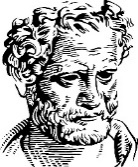 ΔΗΜΟΚΡΙΤΕΙΟ ΠΑΝΕΠΙΣΤΗΜΙΟ ΘΡΑΚΗΣΣχολή Επιστήμης Φυσικής Αγωγής και ΑθλητισμούΤμήμα Επιστήμης Φυσικής Αγωγής και Αθλητισμού  Α I Τ Η Σ Η εισαγωγής στο Διδακτορικό κύκλο Σπουδών του ΤΕΦΑΑ του ΔΠΘ.Διαβάστε προσεκτικά τις οδηγίες και εν συνεχεία συμπληρώστε και καταθέστε την αίτηση στη Γραμματεία του Τμήματος.Α I Τ Η Σ Η εισαγωγής στο Διδακτορικό κύκλο Σπουδών του ΤΕΦΑΑ του ΔΠΘ.Διαβάστε προσεκτικά τις οδηγίες και εν συνεχεία συμπληρώστε και καταθέστε την αίτηση στη Γραμματεία του Τμήματος.Α I Τ Η Σ Η εισαγωγής στο Διδακτορικό κύκλο Σπουδών του ΤΕΦΑΑ του ΔΠΘ.Διαβάστε προσεκτικά τις οδηγίες και εν συνεχεία συμπληρώστε και καταθέστε την αίτηση στη Γραμματεία του Τμήματος.Προτεινόμενος τίτλος:Προτεινόμενη γλώσσα εκπόνησης διατριβής:Προτεινόμενος Επιβλέπων(Ονοματεπώνυμο/ Βαθμίδα/ Τμήμα/ Ίδρυμα):1. Δελτίο Ταυτότητας 2.Αντίγραφο πτυχίου2.Αντίγραφο πτυχίουαπό  (Τμήμα/ Ίδρυμα):3.Αντίγραφο Μεταπτυχιακού Διπλώματος3.Αντίγραφο Μεταπτυχιακού Διπλώματοςαπό(Τμήμα/ Ίδρυμα):4.Πιστοποιητικό γλωσσομάθειας  που είναι: 5. Αναλυτικό βιογραφικό σημείωμα 6. Προσχέδιο διδακτορικής διατριβής7.  - Αντίγραφα Δημοσιεύσεων:Αντίγραφα Ανακοινώσεων :Παραστατικά επιστημονικής ή ακαδημαϊκής δράσης:8.  Μία(1)Συστατική επιστολήΑποδοχή Επίβλεψης Διδακτορικής Διατριβής από τον ΠροτεινόμενοΕπιβλέπονταΑποδοχή Επίβλεψης Διδακτορικής Διατριβής από τον ΠροτεινόμενοΕπιβλέποντα(Ονοματεπώνυμο)(Υπογραφή)9, 10, 11